Спортивный досуг в средней группе«Веселые эстафеты»      Цель: Доставить детям чувство радости.      Задачи:     1. Воспитывать у детей внимание, смелость, выносливость, меткость, доброжелательность по отношению к друг к другу;     2. Учить играть в эстафеты;3. Упражнять в отгадывании загадок;4. Укреплять мышечную систему.Оборудование: мячи, 2 корзины, 12 кругов, конусы-6 шт, 2 модуля.Инструктор:Всем, ребята, мой приветИ такое слово:Спорт любите с детских лет,Будете здоровы.Ну-ка, дружно, детвораКрикнем все:Дети: Физкульт-Ура!Сейчас мы с вами проведем разминку.На разминку! (Дети становятся врассыпную по залу.)Раз - подняться, потянуться,Два – нагнуться, разогнуться,Три - в ладоши, три  хлопка,Головою три кивка.На четыре - руки шире,Пять - руками помахать,Шесть - на место тихо встать.(выполняется 2 раза)Инструктор: Вот мы и размялись! Пора приступить к Эстафетам! Инструктор: Начинаем.1 эстафета «Прыжки по кругам».На полу поперек зала, расположены круги. Играющие становятся на одной стороне зала. По сигналу первые игроки начинают перепрыгивать с круга на круг. Прыжки могут выполняться с ноги на ногу, двумя одновременно и т. д. - по заданию инструктора. 2 эстафета «Попади в корзину». Дети стоят в колонну. На  расстоянии от них размещены две корзины.  Участники в порядке очереди начинают бросать мяч в корзину. 3 эстафета «Гонка мячей под ногами».Участники игры строятся в колонны по одному. Первым участникам раздаются мячи. По сигналу первый игрок передает мяч через ноги «воротики» назад, и все дети в команде передают мяч до последнего участника. Последний игрок бежит с мячом в начало колонны и начинает передавать его обратно детям. 4 эстафета «Преодолей препятствия».По сигналу «Внимание марш!» 1 участники бегут змейкой вперед, перепрыгивают через модуль, далее оббегают конус и возвращаются обратно бегом, становятся в конец своей колонны.5 эстафета «Прокати мяч».Мяч надо катить двумя руками до конуса, затем взять его в руки и бегом вернуться назад к своей команде. У линии старта передают мяч следующему и встают в конец команды.Инструктор: Ребята, а сейчас мы немножко отдохнем! Я буду загадывать загадки, а вы должны их отгадать. Чья команда первая отгадает, та и получит звездочку. Будьте внимательны!1. Круглый, мягкий, полосатый.Нравится он всем ребятам.Может долго он скакатьИ совсем не уставать.На пол бросишь ты его -Он подпрыгнет высоко.Скучно не бывает с ним.Мы играть в него хотим.(Мяч)2. Как только утром я проснусь,Присяду, встану и нагнусь –Все упражнения по порядку!Поможет вырасти …(Зарядка)3. На уроке с ним можно играть,Катать его и вращать.Он будто бы буква «О»:Круг, а внутри — ничего.(Обруч)4. Мы физически активны,С ним мы станем быстры, сильны.Закаляет нам натуру,Укрепит мускулатуру.Не нужны конфеты, торт,Нужен нам один лишь…(Спорт)5. Соревнуемся в сноровке,Мяч кидаем, скачем ловко,Кувыркаемся при этом.Так проходят.(Эстафеты)6. Воздух режет ловко-ловко,Палка справа, слева палка,Ну а между них веревка.Это длинная.(Скакалка)Инструктор: Отлично справились!   Давайте с вами похлопаем друг другу.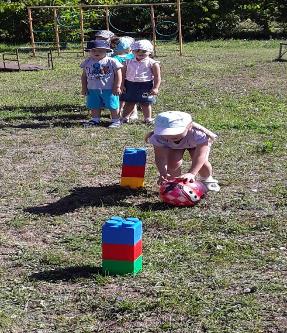 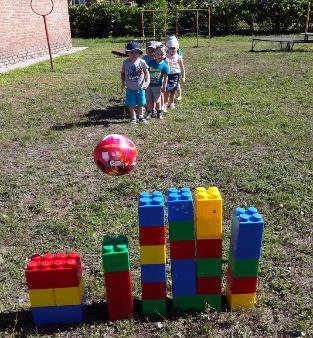 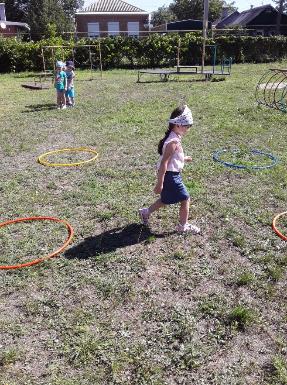 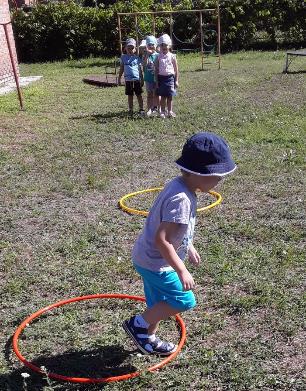 